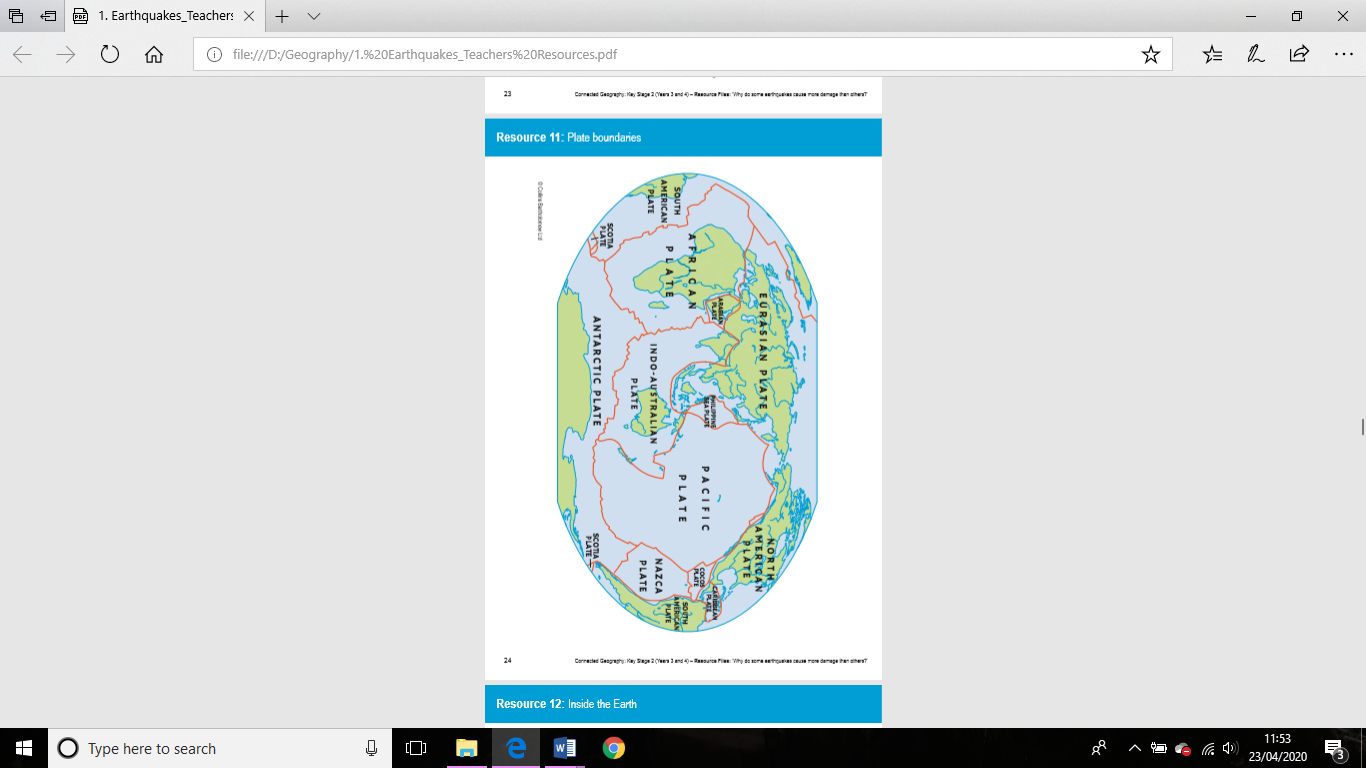 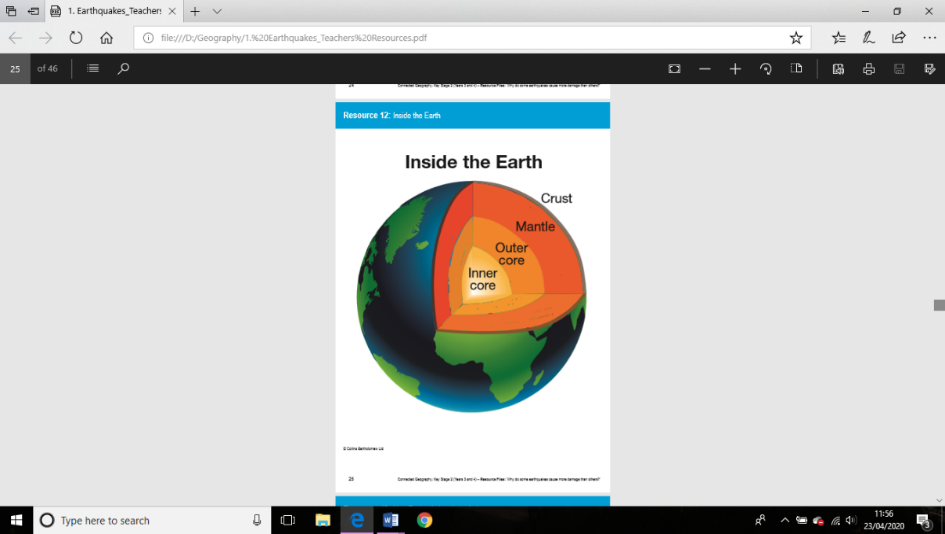 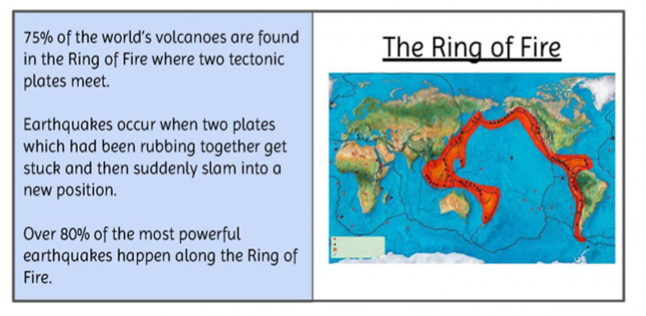 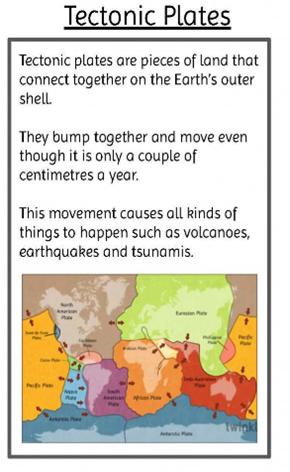 St Julie Catholic Primary School - GeographySt Julie Catholic Primary School - GeographySt Julie Catholic Primary School - GeographyWhy do some earthquakes cause more damage than others?Year: 3Strand: Locational & Place Knowledge, Human & Physical geography